CHARACTERISTICS:  Great teaching skills. People oriented personable. Thorough and well organized. Good problem-solving techniques. Initiative teaching orientation. Works well under pressure.EXPERIENCEInternational School (Abu Dhabi-UAE)         01 /2016 – PresentMathematics & Spanish TeacherPlanning, developing and executing lessons that reflect the curriculum and the core educational standardsAdapting mathematics curriculum for individual, small group, and remedial instruction to meet the needs of identified students or subgroups of studentsEvaluating the academic and social growth of studentsEvaluating student progress and the ability to meet courses standards in mathematical knowledge and skillsEstablishing and maintaining standards of student behaviorPlanning and developing lesson plans and teaching outlinesEmploying a variety of methodologies in teaching and instructing pupils, including demonstrations, discussions, and lecturesUtilizing new technologies educational equipment and other learning aidsAssess student performance through studying progress reports, giving tests and general observation.  Meeting with parents. Engage in extra-classroom responsibilities such as: hall monitor, monitor student behavior during lunch and break times. Form teacher of grade 7 students.Surat Thani I School (Thailand) 03/2015- 01/2016Mathematics teacher• Coordinated with other math teachers to develop and implement cohesive learning plans. • Created and implemented fun classroom games to encourage the retention of concepts. • Took occasional refresher courses online to remain proficient in math skills. • Prepared tests after each chapter and periodic quizzes to determine compensation. • Evaluated and selected classroom textbooks and supplementary materials. • Ensured that lesson plans met the district's curriculum guidelines.Bangkok Singaporean Int. School & Yen Akart International School                  (Thailand)     02/2011 – 02/2015Mathematics Teacher.*Classroom management*Planning, preparing and delivering lessons to a range of classes and age groups *Preparing and setting tests, examination papers, and exercises*Marking and providing appropriate feedback on oral and written work; *Devising and producing new materials,including audio and visual resources; *Freelance teaching on a one-to-one basis;*Basic administration, such as keeping student registers and attendance records.Klein Iberica S. A. (Barcelona - Spain)   05/2002- 01/2011Mathematics teacher &Corporate Trainer Results-driven training and development professional with more than 8 years experience profoundly impacting performance, through the design of personnel training programs for the perform, enhancement and advancement of Klein systems in more than 25 different corporations.English and Business English trainer to Klein employees and CEOs. Focused in the next areas:Heritage (U.S.A.)         1991- 2001Mathematics &Spanish TeacherMathematics and Spanish teacher in summer programs. Managed groups up to 25 students. Organize and coordinate schedules. Key skills for numbers, shape, space and measures. Algebra, handling data, and probability. Also taught Spanish to adult groups. Assure that each student enrolled receives appropriate educational services and is treated in a fair and equitable manner with respect and professionalism. Develops and implements age appropriate, hands on teaching practices related to the Spanish language. First Name of Application CV No: 1696176Whatsapp Mobile: +971504753686 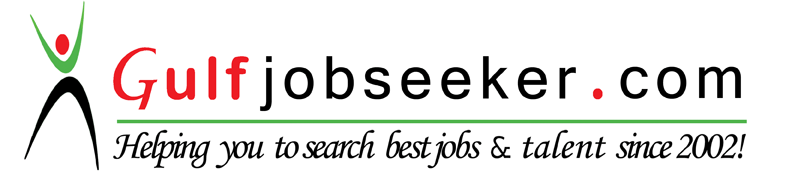 * Face to face* Letters and memos* On the phone* Summaries and reports* Working together* International trade* Money matters* Dealing with problems* Visitors and Travellers* Marketing* Meetings* Processes* Sales and Negotiation* Special project * Special project *Provides exercises in Spanish conversation, reading, writing and grammar for students.*Provides exercises in Spanish conversation, reading, writing and grammar for students.*Provides exercises in Spanish conversation, reading, writing and grammar for students.*Provides exercises in Spanish conversation, reading, writing and grammar for students.*Provides exercises in Spanish conversation, reading, writing and grammar for students.*Provides exercises in Spanish conversation, reading, writing and grammar for students.* Teaches students to understand and appreciate the culture of countries where the Spanish language is spoken.* Teaches students to understand and appreciate the culture of countries where the Spanish language is spoken.* Teaches students to understand and appreciate the culture of countries where the Spanish language is spoken.* Teaches students to understand and appreciate the culture of countries where the Spanish language is spoken.* Teaches students to understand and appreciate the culture of countries where the Spanish language is spoken.* Manages supplies and resources to provide a variety of lessons.* Manages supplies and resources to provide a variety of lessons.* Manages supplies and resources to provide a variety of lessons.* Manages supplies and resources to provide a variety of lessons.* Manages supplies and resources to provide a variety of lessons.* Continue intellectual and professional development* Continue intellectual and professional developmentBusiness English CourseBusiness English CourseManhattan Business School (U.S.A.)Manhattan Business School (U.S.A.)Manhattan Business School (U.S.A.)Bachelor of Arts (BA) , Business AdministrationBachelor of Arts (BA) , Business AdministrationBachelor of Arts (BA) , Business AdministrationSarriko U.P.V. (Spain)Sarriko U.P.V. (Spain)Sarriko U.P.V. (Spain)TEFL / TESLUnited Educational Consultants. (Thailand)TEFL / TESLUnited Educational Consultants. (Thailand)TEFL / TESLUnited Educational Consultants. (Thailand)* Spanish (native speaker)* English (professional proficiency)